PERANAN GURU DALAM PROSES PEMBELAJARAN ANGKLUNG PADA KEGIATAN EKSTRAKURIKULER DI SMP PASUNDAN 1 BANDUNGSKRIPSIDiajukan Sebagai Salah Satu Syarat Mengikuti Ujian Sidang AkhirSarjana Strata Satu (S1) Seni Musik OlehTRIAWAN PUTRA OKTOVIANN.P.M. 11.6040013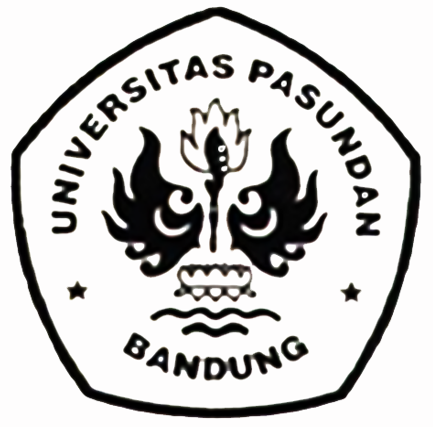 PROGRAM STUDI SENI MUSIKFAKULTAS ILMU SENI DAN SASTRAUNIVERSITAS PASUNDANBANDUNG2015